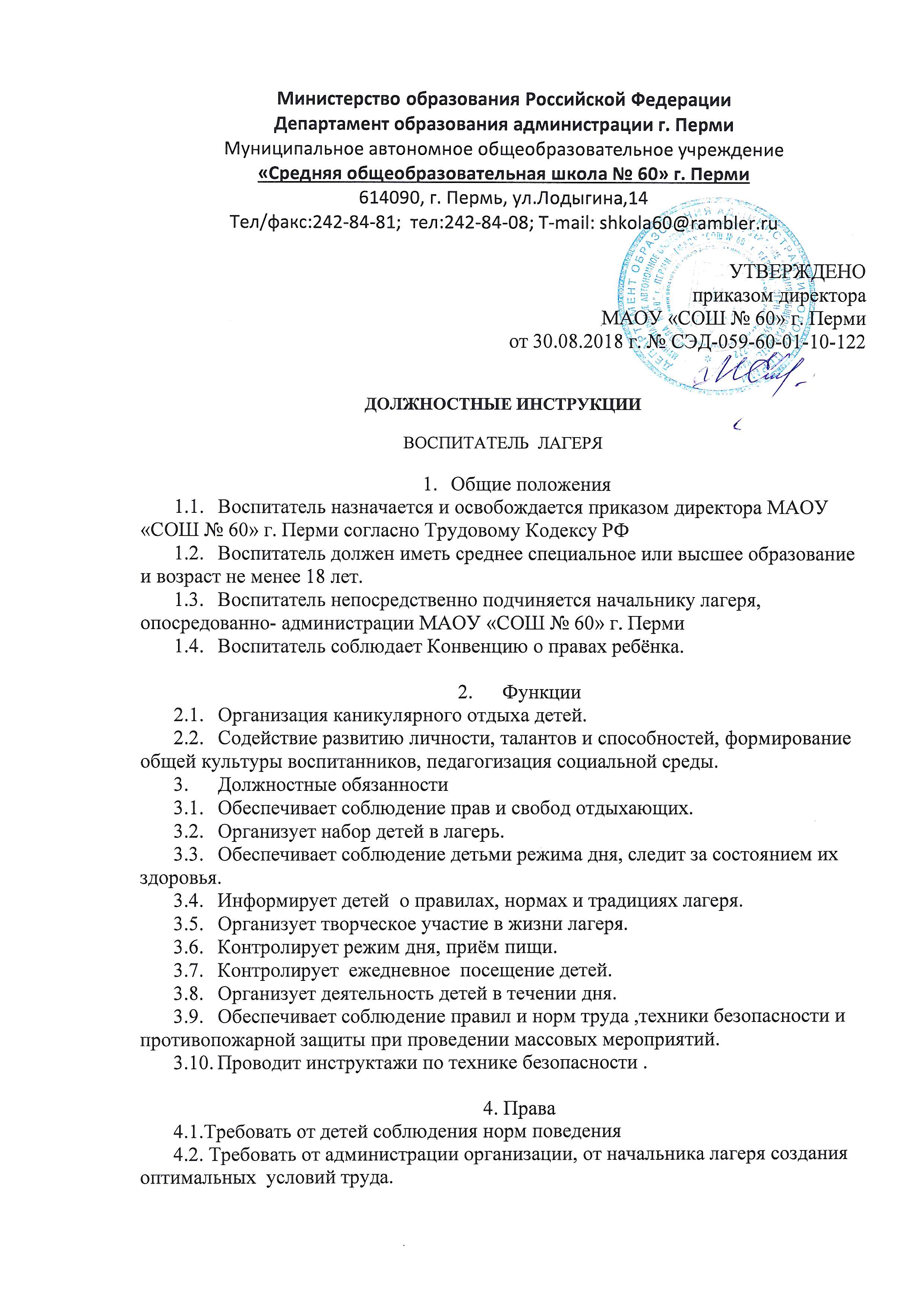 4.3. Требовать от родителей (законных представителей) выполнения своих обязанностей по воспитанию ребёнка, соблюдения правил внутреннего распорядка лагеря.5.   Ответственность5.1. Воспитатель несёт личную ответственность за здоровье и благополучие всех детей  своего отряда.5.2. Воспитатель несёт ответственность за неисполнение или ненадлежащее исполнение  (без уважительных причин) Устава и правил внутреннего распорядка лагеря и должностных обязанностей, установленных настоящей инструкцией.5.3. Несёт ответственность за применение (в том числе неоднократном) методов  воспитания, связанных с физическим или психическим насилием над личностью Ребёнка.5.4. Отвечает за сохранение состава отдыхающих в течении смены.5.5. Несёт ответственность за нарушение правил пожарной безопасности, охраны труда, техники безопасности.5.6. За причинение организации или детям ущерба в связи с исполнением своих  обязанностей несёт  материальную ответственность в порядке, установленном Трудовым или гражданским законодательством.6.Взаимоотношения.6.1. Работает в режиме нормированного рабочего дня по графику, составленному  исходя из 36-часовой недели.6.2. Получает от начальника лагеря информацию, необходимую для организации  деятельности. Знакомится под расписку с соответствующими документами  (приказами, инструкциями).С инструкцией ознакомлены:1._________________________________/______________/2._________________________________/_____________/3._________________________________/______________/4._________________________________/_____________/5._________________________________/______________/6._________________________________/_____________/     7._________________________________/______________/8._________________________________/_____________/      9._________________________________/______________/10._________________________________/_____________/11._________________________________/______________/12._________________________________/_____________/13._________________________________/______________/14._________________________________/_____________/15._________________________________/______________/1 6._________________________________/_____________/     